Info P03-04 2015-2016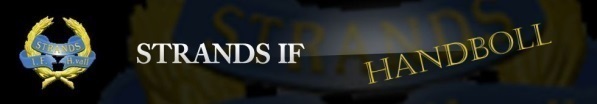 Träningstider: Söndag Idrottshallen ca 16.00-18:00 - ink löpning Tisdag Broman 17:00-18:15Fredag Teknikträning 16:00-17:15Start träningTisdag 25/8 BromanFredag TeknikträningGäller under SeptemberSeriespel:VYZ - 5 sammandragMedlemsavgift:	250kr/år (Gäller för alla sporter i Strands IF)Träningsavgift:	250kr + 250kr = 500kr (betalas senast 1/12-2015)Cuper:Irstablixten 1-3 aprilArbetsinsatser:13/10 – 15 FunktionärsutbildningKioskbemanning A-lagsmatcher (2-3 st) (4 personer)MarknadenInventering Beijer (höst och vår)	Blodomloppet MajEgna matcher:FikaförsäljningBortamatcher:Buss långa resor 150 kr/spelareKorta resor 50 kr/spelare till chaufförÖvrigt:Duschning efter träningSMS:a om man inte kan träna (SMS-grupp)Egen cup 28/11Camp IggeArbetsinsats för föräldrarTränare:Erik Åström		070-657 38 33Kenneth Johansson	070-190 09 66	Jonas Höglund		070-301 34 00Peter Forss		070-330 82 71Lagledare:Per-Erik Flöjt		070-394 88 34Malin Norberg		070-583 83 49Sön 2015-11-0812:00Strands IF - Ersmarks IKVallaskolan SollefteåSön 2015-11-0816:00Strands IF - Sollefteå HK 1Vallaskolan SollefteåSön 2015-12-1311:00Strands IF - Sollefteå HK 2Öbacka SC B H-sandSön 2015-12-1314:00Strands IF - Kramfors/RamvikÖbacka SC B H-sandSön 2016-01-2412:00Strands IF - Gimonäs Umeå IF 1Sundsvalls Sporthall B-hallSön 2016-01-2414:00Strands IF - Gimonäs Umeå IF 3Sundsvalls Sporthall B-hallSön 2016-01-2416:00Gimonäs Umeå IF 2 - Strands IFSundsvalls Sporthall B-hallSön 2016-02-2111:55Sikeås SK - Strands IFSävaråhallen UmeåSön 2016-02-2115:35Strands IF - Sävar IKSävaråhallen UmeåLör 2016-02-2711:00Strands IF - Sundsvall HKHudiksvalls IHLör 2016-02-2716:00Strands IF - Brännans HFHudiksvalls IH